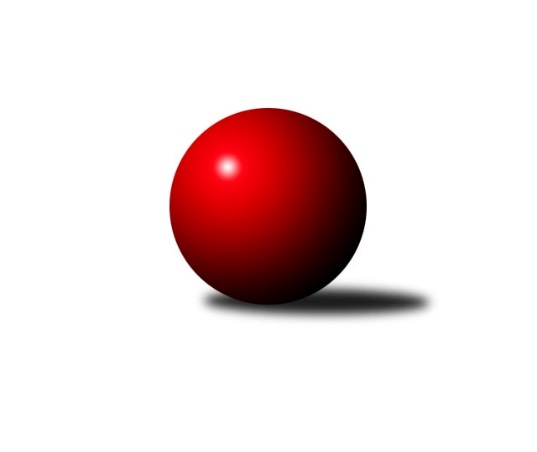 Č.4Ročník 2023/2024	15.8.2024 Krajský přebor Libereckého kraje 2023/2024Statistika 4. kolaTabulka družstev:		družstvo	záp	výh	rem	proh	skore	sety	průměr	body	plné	dorážka	chyby	1.	TJ Kuželky Česká Lípa B	4	4	0	0	21.0 : 3.0 	(27.0 : 5.0)	1675	8	1160	515	28	2.	TJ Doksy A	3	3	0	0	16.0 : 2.0 	(19.5 : 4.5)	1650	6	1136	514	17.7	3.	OK Mikulášovice	4	3	0	1	20.0 : 4.0 	(28.0 : 4.0)	1679	6	1185	494	28.8	4.	TJ Sokol Blíževedly	4	3	0	1	15.0 : 9.0 	(18.0 : 14.0)	1550	6	1124	425	45.5	5.	TJ Spartak Chrastava	3	2	0	1	10.0 : 8.0 	(11.5 : 12.5)	1538	4	1084	454	41.7	6.	TJ Kovostroj Děčín B	4	2	0	2	12.5 : 11.5 	(17.5 : 14.5)	1588	4	1110	478	39.8	7.	SK Šluknov B	4	2	0	2	12.0 : 12.0 	(13.5 : 18.5)	1587	4	1137	450	43.3	8.	SK Skalice B	4	2	0	2	10.0 : 14.0 	(10.0 : 22.0)	1545	4	1105	440	44.3	9.	TJ Bižuterie Jablonec n.N. B	3	1	0	2	8.0 : 10.0 	(13.0 : 11.0)	1502	2	1094	409	49	10.	TJ Doksy B	3	1	0	2	7.0 : 11.0 	(11.0 : 13.0)	1434	2	1054	380	59.3	11.	TJ Lokomotiva Liberec B	4	1	0	3	9.0 : 15.0 	(13.0 : 19.0)	1567	2	1095	472	35	12.	TJ Kuželky Česká Lípa C	4	0	0	4	2.5 : 21.5 	(6.0 : 26.0)	1481	0	1089	392	56.8	13.	SK Skalice C	4	0	0	4	1.0 : 23.0 	(4.0 : 28.0)	1355	0	993	362	66Tabulka doma:		družstvo	záp	výh	rem	proh	skore	sety	průměr	body	maximum	minimum	1.	TJ Doksy A	3	3	0	0	16.0 : 2.0 	(19.5 : 4.5)	1650	6	1679	1617	2.	OK Mikulášovice	2	2	0	0	12.0 : 0.0 	(16.0 : 0.0)	1722	4	1750	1694	3.	TJ Kuželky Česká Lípa B	2	2	0	0	11.0 : 1.0 	(15.0 : 1.0)	1811	4	1839	1783	4.	TJ Kovostroj Děčín B	2	2	0	0	10.5 : 1.5 	(14.0 : 2.0)	1584	4	1640	1528	5.	TJ Sokol Blíževedly	2	2	0	0	9.0 : 3.0 	(11.5 : 4.5)	1618	4	1654	1581	6.	SK Šluknov B	3	2	0	1	10.0 : 8.0 	(11.0 : 13.0)	1573	4	1633	1499	7.	TJ Lokomotiva Liberec B	1	1	0	0	6.0 : 0.0 	(8.0 : 0.0)	1722	2	1722	1722	8.	SK Skalice B	1	1	0	0	6.0 : 0.0 	(5.0 : 3.0)	1631	2	1631	1631	9.	TJ Spartak Chrastava	1	1	0	0	4.0 : 2.0 	(4.5 : 3.5)	1585	2	1585	1585	10.	TJ Bižuterie Jablonec n.N. B	2	1	0	1	8.0 : 4.0 	(10.0 : 6.0)	1552	2	1595	1508	11.	TJ Doksy B	2	1	0	1	7.0 : 5.0 	(11.0 : 5.0)	1461	2	1462	1460	12.	SK Skalice C	1	0	0	1	0.0 : 6.0 	(1.0 : 7.0)	1389	0	1389	1389	13.	TJ Kuželky Česká Lípa C	2	0	0	2	0.0 : 12.0 	(2.0 : 14.0)	1467	0	1485	1449Tabulka venku:		družstvo	záp	výh	rem	proh	skore	sety	průměr	body	maximum	minimum	1.	TJ Kuželky Česká Lípa B	2	2	0	0	10.0 : 2.0 	(12.0 : 4.0)	1608	4	1659	1556	2.	OK Mikulášovice	2	1	0	1	8.0 : 4.0 	(12.0 : 4.0)	1658	2	1722	1593	3.	TJ Spartak Chrastava	2	1	0	1	6.0 : 6.0 	(7.0 : 9.0)	1514	2	1580	1448	4.	TJ Sokol Blíževedly	2	1	0	1	6.0 : 6.0 	(6.5 : 9.5)	1516	2	1545	1486	5.	SK Skalice B	3	1	0	2	4.0 : 14.0 	(5.0 : 19.0)	1516	2	1563	1434	6.	TJ Doksy A	0	0	0	0	0.0 : 0.0 	(0.0 : 0.0)	0	0	0	0	7.	SK Šluknov B	1	0	0	1	2.0 : 4.0 	(2.5 : 5.5)	1600	0	1600	1600	8.	TJ Bižuterie Jablonec n.N. B	1	0	0	1	0.0 : 6.0 	(3.0 : 5.0)	1453	0	1453	1453	9.	TJ Doksy B	1	0	0	1	0.0 : 6.0 	(0.0 : 8.0)	1406	0	1406	1406	10.	TJ Kuželky Česká Lípa C	2	0	0	2	2.5 : 9.5 	(4.0 : 12.0)	1489	0	1495	1482	11.	TJ Kovostroj Děčín B	2	0	0	2	2.0 : 10.0 	(3.5 : 12.5)	1590	0	1654	1525	12.	TJ Lokomotiva Liberec B	3	0	0	3	3.0 : 15.0 	(5.0 : 19.0)	1515	0	1536	1490	13.	SK Skalice C	3	0	0	3	1.0 : 17.0 	(3.0 : 21.0)	1344	0	1413	1307Tabulka podzimní části:		družstvo	záp	výh	rem	proh	skore	sety	průměr	body	doma	venku	1.	TJ Kuželky Česká Lípa B	4	4	0	0	21.0 : 3.0 	(27.0 : 5.0)	1675	8 	2 	0 	0 	2 	0 	0	2.	TJ Doksy A	3	3	0	0	16.0 : 2.0 	(19.5 : 4.5)	1650	6 	3 	0 	0 	0 	0 	0	3.	OK Mikulášovice	4	3	0	1	20.0 : 4.0 	(28.0 : 4.0)	1679	6 	2 	0 	0 	1 	0 	1	4.	TJ Sokol Blíževedly	4	3	0	1	15.0 : 9.0 	(18.0 : 14.0)	1550	6 	2 	0 	0 	1 	0 	1	5.	TJ Spartak Chrastava	3	2	0	1	10.0 : 8.0 	(11.5 : 12.5)	1538	4 	1 	0 	0 	1 	0 	1	6.	TJ Kovostroj Děčín B	4	2	0	2	12.5 : 11.5 	(17.5 : 14.5)	1588	4 	2 	0 	0 	0 	0 	2	7.	SK Šluknov B	4	2	0	2	12.0 : 12.0 	(13.5 : 18.5)	1587	4 	2 	0 	1 	0 	0 	1	8.	SK Skalice B	4	2	0	2	10.0 : 14.0 	(10.0 : 22.0)	1545	4 	1 	0 	0 	1 	0 	2	9.	TJ Bižuterie Jablonec n.N. B	3	1	0	2	8.0 : 10.0 	(13.0 : 11.0)	1502	2 	1 	0 	1 	0 	0 	1	10.	TJ Doksy B	3	1	0	2	7.0 : 11.0 	(11.0 : 13.0)	1434	2 	1 	0 	1 	0 	0 	1	11.	TJ Lokomotiva Liberec B	4	1	0	3	9.0 : 15.0 	(13.0 : 19.0)	1567	2 	1 	0 	0 	0 	0 	3	12.	TJ Kuželky Česká Lípa C	4	0	0	4	2.5 : 21.5 	(6.0 : 26.0)	1481	0 	0 	0 	2 	0 	0 	2	13.	SK Skalice C	4	0	0	4	1.0 : 23.0 	(4.0 : 28.0)	1355	0 	0 	0 	1 	0 	0 	3Tabulka jarní části:		družstvo	záp	výh	rem	proh	skore	sety	průměr	body	doma	venku	1.	TJ Sokol Blíževedly	0	0	0	0	0.0 : 0.0 	(0.0 : 0.0)	0	0 	0 	0 	0 	0 	0 	0 	2.	SK Šluknov B	0	0	0	0	0.0 : 0.0 	(0.0 : 0.0)	0	0 	0 	0 	0 	0 	0 	0 	3.	TJ Spartak Chrastava	0	0	0	0	0.0 : 0.0 	(0.0 : 0.0)	0	0 	0 	0 	0 	0 	0 	0 	4.	TJ Doksy A	0	0	0	0	0.0 : 0.0 	(0.0 : 0.0)	0	0 	0 	0 	0 	0 	0 	0 	5.	OK Mikulášovice	0	0	0	0	0.0 : 0.0 	(0.0 : 0.0)	0	0 	0 	0 	0 	0 	0 	0 	6.	TJ Bižuterie Jablonec n.N. B	0	0	0	0	0.0 : 0.0 	(0.0 : 0.0)	0	0 	0 	0 	0 	0 	0 	0 	7.	TJ Kovostroj Děčín B	0	0	0	0	0.0 : 0.0 	(0.0 : 0.0)	0	0 	0 	0 	0 	0 	0 	0 	8.	TJ Lokomotiva Liberec B	0	0	0	0	0.0 : 0.0 	(0.0 : 0.0)	0	0 	0 	0 	0 	0 	0 	0 	9.	TJ Kuželky Česká Lípa B	0	0	0	0	0.0 : 0.0 	(0.0 : 0.0)	0	0 	0 	0 	0 	0 	0 	0 	10.	TJ Kuželky Česká Lípa C	0	0	0	0	0.0 : 0.0 	(0.0 : 0.0)	0	0 	0 	0 	0 	0 	0 	0 	11.	TJ Doksy B	0	0	0	0	0.0 : 0.0 	(0.0 : 0.0)	0	0 	0 	0 	0 	0 	0 	0 	12.	SK Skalice B	0	0	0	0	0.0 : 0.0 	(0.0 : 0.0)	0	0 	0 	0 	0 	0 	0 	0 	13.	SK Skalice C	0	0	0	0	0.0 : 0.0 	(0.0 : 0.0)	0	0 	0 	0 	0 	0 	0 	0 Zisk bodů pro družstvo:		jméno hráče	družstvo	body	zápasy	v %	dílčí body	sety	v %	1.	Petr Guth 	TJ Sokol Blíževedly 	4	/	4	(100%)	7.5	/	8	(94%)	2.	Jiří Coubal 	TJ Kuželky Česká Lípa B 	3	/	3	(100%)	6	/	6	(100%)	3.	Miroslav Soukup 	OK Mikulášovice 	3	/	3	(100%)	6	/	6	(100%)	4.	Zdeněk Tříško 	OK Mikulášovice 	3	/	3	(100%)	6	/	6	(100%)	5.	Jiří Kuric 	TJ Doksy A 	3	/	3	(100%)	5	/	6	(83%)	6.	Anita Morkusová 	SK Šluknov B 	3	/	3	(100%)	5	/	6	(83%)	7.	Miloslav Pöra 	TJ Kuželky Česká Lípa B 	3	/	3	(100%)	5	/	6	(83%)	8.	Miluše Trojanová 	OK Mikulášovice 	3	/	4	(75%)	6	/	8	(75%)	9.	Petr Tichý 	SK Šluknov B 	3	/	4	(75%)	5	/	8	(63%)	10.	Petr Steinz 	TJ Kuželky Česká Lípa B 	2	/	2	(100%)	4	/	4	(100%)	11.	Václav Paluska 	TJ Doksy A 	2	/	2	(100%)	4	/	4	(100%)	12.	Čestmír Dvořák 	TJ Kovostroj Děčín B 	2	/	2	(100%)	4	/	4	(100%)	13.	Jakub Šimon 	TJ Doksy A 	2	/	2	(100%)	3.5	/	4	(88%)	14.	Jiří Přeučil 	TJ Sokol Blíževedly 	2	/	2	(100%)	3	/	4	(75%)	15.	Josef Kuna 	TJ Bižuterie Jablonec n.N. B 	2	/	3	(67%)	5	/	6	(83%)	16.	Ludmila Tomášková 	TJ Sokol Blíževedly 	2	/	3	(67%)	5	/	6	(83%)	17.	Dan Paszek 	TJ Kuželky Česká Lípa B 	2	/	3	(67%)	5	/	6	(83%)	18.	Petr Kalousek 	OK Mikulášovice 	2	/	3	(67%)	5	/	6	(83%)	19.	Luboš Dvořák 	TJ Lokomotiva Liberec B 	2	/	3	(67%)	4	/	6	(67%)	20.	Václav Bláha st.	TJ Doksy B 	2	/	3	(67%)	4	/	6	(67%)	21.	Jaroslav Chlumský 	TJ Spartak Chrastava 	2	/	3	(67%)	4	/	6	(67%)	22.	Jiří Tůma 	TJ Bižuterie Jablonec n.N. B 	2	/	3	(67%)	3	/	6	(50%)	23.	Bohumír Dušek 	TJ Lokomotiva Liberec B 	2	/	3	(67%)	3	/	6	(50%)	24.	Jaroslav Košek 	TJ Kuželky Česká Lípa B 	2	/	4	(50%)	5	/	8	(63%)	25.	Tomáš Mrázek 	TJ Kovostroj Děčín B 	2	/	4	(50%)	4.5	/	8	(56%)	26.	Ladislav Javorek st.	SK Skalice B 	2	/	4	(50%)	3	/	8	(38%)	27.	Marie Kokešová 	TJ Kovostroj Děčín B 	1.5	/	4	(38%)	3	/	8	(38%)	28.	Jaroslava Vacková 	TJ Doksy A 	1	/	1	(100%)	2	/	2	(100%)	29.	Vojtěch Trojan 	OK Mikulášovice 	1	/	1	(100%)	2	/	2	(100%)	30.	Jiří Kraus 	TJ Kuželky Česká Lípa B 	1	/	1	(100%)	2	/	2	(100%)	31.	Karel Mottl 	TJ Spartak Chrastava 	1	/	1	(100%)	2	/	2	(100%)	32.	Lucie Gembecová 	TJ Bižuterie Jablonec n.N. B 	1	/	1	(100%)	2	/	2	(100%)	33.	Radek Kozák 	TJ Doksy A 	1	/	1	(100%)	2	/	2	(100%)	34.	Petr Mádl 	TJ Doksy B 	1	/	1	(100%)	2	/	2	(100%)	35.	Klára Stachová 	TJ Doksy B 	1	/	1	(100%)	2	/	2	(100%)	36.	Monika Soukupová 	OK Mikulášovice 	1	/	1	(100%)	2	/	2	(100%)	37.	Kamila Klímová 	TJ Doksy B 	1	/	1	(100%)	1	/	2	(50%)	38.	Miroslav Rejchrt 	TJ Kovostroj Děčín B 	1	/	1	(100%)	1	/	2	(50%)	39.	Ludvík Kvasil 	OK Mikulášovice 	1	/	1	(100%)	1	/	2	(50%)	40.	Petr Veselý 	TJ Kovostroj Děčín B 	1	/	1	(100%)	1	/	2	(50%)	41.	Radek Kneř 	TJ Doksy A 	1	/	2	(50%)	3	/	4	(75%)	42.	Petr Dvořák 	TJ Kuželky Česká Lípa C 	1	/	2	(50%)	2	/	4	(50%)	43.	Jaromír Tomášek 	TJ Lokomotiva Liberec B 	1	/	2	(50%)	2	/	4	(50%)	44.	Petr Tregner 	SK Skalice B 	1	/	2	(50%)	2	/	4	(50%)	45.	Daniel Hokynář 	TJ Bižuterie Jablonec n.N. B 	1	/	2	(50%)	2	/	4	(50%)	46.	Jana Kořínková 	TJ Lokomotiva Liberec B 	1	/	2	(50%)	2	/	4	(50%)	47.	Jiří Horník 	SK Skalice C 	1	/	2	(50%)	2	/	4	(50%)	48.	Jaroslav Jeník 	TJ Spartak Chrastava 	1	/	2	(50%)	1	/	4	(25%)	49.	Věra Navrátilová 	SK Šluknov B 	1	/	2	(50%)	1	/	4	(25%)	50.	Ladislav Bírovka 	TJ Kovostroj Děčín B 	1	/	3	(33%)	3	/	6	(50%)	51.	Jana Vokounová 	TJ Spartak Chrastava 	1	/	3	(33%)	2.5	/	6	(42%)	52.	Josef Matějka 	TJ Sokol Blíževedly 	1	/	3	(33%)	2	/	6	(33%)	53.	Danuše Husáková 	TJ Spartak Chrastava 	1	/	3	(33%)	2	/	6	(33%)	54.	Anton Zajac 	TJ Lokomotiva Liberec B 	1	/	3	(33%)	2	/	6	(33%)	55.	Dušan Knobloch 	SK Šluknov B 	1	/	3	(33%)	1.5	/	6	(25%)	56.	Eduard Kezer st.	SK Skalice B 	1	/	3	(33%)	1	/	6	(17%)	57.	Petra Javorková 	SK Skalice B 	1	/	3	(33%)	1	/	6	(17%)	58.	Miroslava Löffelmannová 	SK Skalice B 	1	/	4	(25%)	3	/	8	(38%)	59.	Jindra Najmanová 	TJ Kuželky Česká Lípa C 	1	/	4	(25%)	2	/	8	(25%)	60.	Libuše Lapešová 	TJ Kuželky Česká Lípa C 	0.5	/	3	(17%)	2	/	6	(33%)	61.	Marek Kozák 	TJ Doksy B 	0	/	1	(0%)	1	/	2	(50%)	62.	Vojtěch Kraus 	TJ Kuželky Česká Lípa C 	0	/	1	(0%)	0	/	2	(0%)	63.	Aleš Stach 	TJ Doksy A 	0	/	1	(0%)	0	/	2	(0%)	64.	Dalibor Češek 	TJ Kuželky Česká Lípa C 	0	/	1	(0%)	0	/	2	(0%)	65.	Monika Starkbaumová 	TJ Doksy B 	0	/	1	(0%)	0	/	2	(0%)	66.	Václav Bláha ml.	TJ Doksy B 	0	/	1	(0%)	0	/	2	(0%)	67.	Marie Kubánková 	TJ Kuželky Česká Lípa C 	0	/	1	(0%)	0	/	2	(0%)	68.	Jitka Vlasáková 	SK Skalice C 	0	/	1	(0%)	0	/	2	(0%)	69.	Alois Veselý 	TJ Sokol Blíževedly 	0	/	1	(0%)	0	/	2	(0%)	70.	Iva Kunová 	TJ Bižuterie Jablonec n.N. B 	0	/	1	(0%)	0	/	2	(0%)	71.	Michal Valeš 	TJ Doksy B 	0	/	2	(0%)	1	/	4	(25%)	72.	Robert Hokynář 	TJ Bižuterie Jablonec n.N. B 	0	/	2	(0%)	1	/	4	(25%)	73.	Libor Křenek 	SK Skalice C 	0	/	2	(0%)	0	/	4	(0%)	74.	Petr Hňoupek 	SK Skalice C 	0	/	2	(0%)	0	/	4	(0%)	75.	Martin Pohorský 	SK Skalice C 	0	/	3	(0%)	1	/	6	(17%)	76.	Milan Hňoupek 	SK Skalice C 	0	/	3	(0%)	1	/	6	(17%)	77.	Pavel Hájek 	TJ Sokol Blíževedly 	0	/	3	(0%)	0.5	/	6	(8%)	78.	Marek Doležal 	SK Skalice C 	0	/	3	(0%)	0	/	6	(0%)	79.	Jitka Havlíková 	TJ Lokomotiva Liberec B 	0	/	3	(0%)	0	/	6	(0%)	80.	Jan Marušák 	SK Šluknov B 	0	/	4	(0%)	1	/	8	(13%)	81.	Václav Žitný 	TJ Kuželky Česká Lípa C 	0	/	4	(0%)	0	/	8	(0%)Průměry na kuželnách:		kuželna	průměr	plné	dorážka	chyby	výkon na hráče	1.	TJ Kuželky Česká Lípa, 1-2	1706	1164	542	33.3	(426.7)	2.	Mikulášovice, 1-2	1595	1126	469	37.8	(398.9)	3.	Blíževedly, 1-2	1582	1142	440	48.3	(395.6)	4.	Šluknov, 1-2	1565	1104	461	38.8	(391.4)	5.	Chrastava, 1-2	1565	1118	446	40.0	(391.3)	6.	Sport Park Liberec, 1-4	1564	1112	452	47.5	(391.0)	7.	TJ Kuželky Česká Lípa, 3-4	1559	1122	436	47.3	(389.8)	8.	TJ Bižuterie Jablonec nad Nisou, 1-4	1517	1085	431	45.3	(379.3)	9.	Doksy, 1-2	1516	1075	441	39.0	(379.1)	10.	Kovostroj Děčín, 1-2	1515	1096	419	50.0	(378.9)	11.	Skalice u České Lípy, 1-2	1507	1090	416	51.8	(376.8)Nejlepší výkony na kuželnách:TJ Kuželky Česká Lípa, 1-2TJ Kuželky Česká Lípa B	1839	3. kolo	Jiří Coubal 	TJ Kuželky Česká Lípa B	489	3. koloTJ Kuželky Česká Lípa B	1783	1. kolo	Miroslav Rejchrt 	TJ Kovostroj Děčín B	476	1. koloTJ Kovostroj Děčín B	1654	1. kolo	Petr Steinz 	TJ Kuželky Česká Lípa B	468	3. koloSK Skalice B	1551	3. kolo	Jaroslav Košek 	TJ Kuželky Česká Lípa B	458	3. kolo		. kolo	Jiří Coubal 	TJ Kuželky Česká Lípa B	457	1. kolo		. kolo	Jaroslav Košek 	TJ Kuželky Česká Lípa B	450	1. kolo		. kolo	Eduard Kezer st.	SK Skalice B	447	3. kolo		. kolo	Dan Paszek 	TJ Kuželky Česká Lípa B	447	1. kolo		. kolo	Miloslav Pöra 	TJ Kuželky Česká Lípa B	429	1. kolo		. kolo	Ladislav Bírovka 	TJ Kovostroj Děčín B	429	1. koloMikulášovice, 1-2OK Mikulášovice	1750	4. kolo	Miluše Trojanová 	OK Mikulášovice	475	4. koloOK Mikulášovice	1694	2. kolo	Petr Kalousek 	OK Mikulášovice	443	2. koloTJ Lokomotiva Liberec B	1490	4. kolo	Petr Kalousek 	OK Mikulášovice	429	4. koloTJ Spartak Chrastava	1448	2. kolo	Zdeněk Tříško 	OK Mikulášovice	428	2. kolo		. kolo	Miroslav Soukup 	OK Mikulášovice	426	4. kolo		. kolo	Miluše Trojanová 	OK Mikulášovice	424	2. kolo		. kolo	Zdeněk Tříško 	OK Mikulášovice	420	4. kolo		. kolo	Vojtěch Trojan 	OK Mikulášovice	399	2. kolo		. kolo	Luboš Dvořák 	TJ Lokomotiva Liberec B	395	4. kolo		. kolo	Anton Zajac 	TJ Lokomotiva Liberec B	388	4. koloBlíževedly, 1-2TJ Sokol Blíževedly	1654	2. kolo	Jiří Přeučil 	TJ Sokol Blíževedly	478	2. koloSK Šluknov B	1600	2. kolo	Petr Tichý 	SK Šluknov B	452	2. koloTJ Sokol Blíževedly	1581	4. kolo	Petr Guth 	TJ Sokol Blíževedly	437	2. koloTJ Kuželky Česká Lípa C	1495	4. kolo	Ludmila Tomášková 	TJ Sokol Blíževedly	425	4. kolo		. kolo	Josef Matějka 	TJ Sokol Blíževedly	425	4. kolo		. kolo	Dušan Knobloch 	SK Šluknov B	420	2. kolo		. kolo	Pavel Hájek 	TJ Sokol Blíževedly	409	2. kolo		. kolo	Václav Žitný 	TJ Kuželky Česká Lípa C	400	4. kolo		. kolo	Libuše Lapešová 	TJ Kuželky Česká Lípa C	395	4. kolo		. kolo	Jan Marušák 	SK Šluknov B	385	2. koloŠluknov, 1-2SK Šluknov B	1633	3. kolo	Petr Tichý 	SK Šluknov B	471	3. koloOK Mikulášovice	1593	3. kolo	Miroslav Soukup 	OK Mikulášovice	433	3. koloSK Šluknov B	1587	1. kolo	Petr Tichý 	SK Šluknov B	426	1. koloSK Skalice B	1563	4. kolo	Petr Tichý 	SK Šluknov B	422	4. koloTJ Lokomotiva Liberec B	1518	1. kolo	Dušan Knobloch 	SK Šluknov B	416	3. koloSK Šluknov B	1499	4. kolo	Anita Morkusová 	SK Šluknov B	415	1. kolo		. kolo	Luboš Dvořák 	TJ Lokomotiva Liberec B	415	1. kolo		. kolo	Petr Tregner 	SK Skalice B	409	4. kolo		. kolo	Miroslava Löffelmannová 	SK Skalice B	407	4. kolo		. kolo	Miluše Trojanová 	OK Mikulášovice	402	3. koloChrastava, 1-2TJ Spartak Chrastava	1585	1. kolo	Jaroslav Chlumský 	TJ Spartak Chrastava	408	1. koloTJ Sokol Blíževedly	1545	1. kolo	Petr Guth 	TJ Sokol Blíževedly	408	1. kolo		. kolo	Karel Mottl 	TJ Spartak Chrastava	403	1. kolo		. kolo	Jana Vokounová 	TJ Spartak Chrastava	402	1. kolo		. kolo	Ludmila Tomášková 	TJ Sokol Blíževedly	392	1. kolo		. kolo	Alois Veselý 	TJ Sokol Blíževedly	387	1. kolo		. kolo	Danuše Husáková 	TJ Spartak Chrastava	372	1. kolo		. kolo	Josef Matějka 	TJ Sokol Blíževedly	358	1. koloSport Park Liberec, 1-4TJ Lokomotiva Liberec B	1722	2. kolo	Anton Zajac 	TJ Lokomotiva Liberec B	437	2. koloTJ Doksy B	1406	2. kolo	Jaromír Tomášek 	TJ Lokomotiva Liberec B	436	2. kolo		. kolo	Luboš Dvořák 	TJ Lokomotiva Liberec B	430	2. kolo		. kolo	Bohumír Dušek 	TJ Lokomotiva Liberec B	419	2. kolo		. kolo	Václav Bláha st.	TJ Doksy B	391	2. kolo		. kolo	Michal Valeš 	TJ Doksy B	365	2. kolo		. kolo	Václav Bláha ml.	TJ Doksy B	348	2. kolo		. kolo	Monika Starkbaumová 	TJ Doksy B	302	2. koloTJ Kuželky Česká Lípa, 3-4OK Mikulášovice	1722	1. kolo	Miluše Trojanová 	OK Mikulášovice	460	1. koloTJ Spartak Chrastava	1580	3. kolo	Miroslav Soukup 	OK Mikulášovice	436	1. koloTJ Kuželky Česká Lípa C	1485	3. kolo	Jaroslav Chlumský 	TJ Spartak Chrastava	424	3. koloTJ Kuželky Česká Lípa C	1449	1. kolo	Monika Soukupová 	OK Mikulášovice	424	1. kolo		. kolo	Jana Vokounová 	TJ Spartak Chrastava	404	3. kolo		. kolo	Ludvík Kvasil 	OK Mikulášovice	402	1. kolo		. kolo	Jindra Najmanová 	TJ Kuželky Česká Lípa C	398	1. kolo		. kolo	Danuše Husáková 	TJ Spartak Chrastava	385	3. kolo		. kolo	Jindra Najmanová 	TJ Kuželky Česká Lípa C	383	3. kolo		. kolo	Vojtěch Kraus 	TJ Kuželky Česká Lípa C	380	3. koloTJ Bižuterie Jablonec nad Nisou, 1-4TJ Kuželky Česká Lípa B	1659	4. kolo	Josef Kuna 	TJ Bižuterie Jablonec n.N. B	450	4. koloTJ Bižuterie Jablonec n.N. B	1595	4. kolo	Petr Steinz 	TJ Kuželky Česká Lípa B	443	4. koloTJ Bižuterie Jablonec n.N. B	1508	1. kolo	Daniel Hokynář 	TJ Bižuterie Jablonec n.N. B	416	4. koloSK Skalice C	1307	1. kolo	Jiří Kraus 	TJ Kuželky Česká Lípa B	414	4. kolo		. kolo	Jaroslav Košek 	TJ Kuželky Česká Lípa B	409	4. kolo		. kolo	Jiří Tůma 	TJ Bižuterie Jablonec n.N. B	394	4. kolo		. kolo	Dan Paszek 	TJ Kuželky Česká Lípa B	393	4. kolo		. kolo	Jiří Tůma 	TJ Bižuterie Jablonec n.N. B	392	1. kolo		. kolo	Jiří Horník 	SK Skalice C	390	1. kolo		. kolo	Josef Kuna 	TJ Bižuterie Jablonec n.N. B	386	1. koloDoksy, 1-2TJ Doksy A	1679	1. kolo	Jiří Kuric 	TJ Doksy A	439	1. koloTJ Doksy A	1654	3. kolo	Václav Paluska 	TJ Doksy A	433	3. koloTJ Doksy A	1617	4. kolo	Jiří Kuric 	TJ Doksy A	424	4. koloTJ Lokomotiva Liberec B	1536	3. kolo	Ladislav Bírovka 	TJ Kovostroj Děčín B	422	4. koloTJ Kovostroj Děčín B	1525	4. kolo	Radek Kneř 	TJ Doksy A	421	1. koloTJ Sokol Blíževedly	1486	3. kolo	Jiří Kuric 	TJ Doksy A	420	3. koloTJ Doksy B	1462	4. kolo	Václav Paluska 	TJ Doksy A	412	1. koloTJ Doksy B	1460	3. kolo	Radek Kozák 	TJ Doksy A	412	3. koloSK Skalice B	1434	1. kolo	Jakub Šimon 	TJ Doksy A	411	4. koloSK Skalice C	1312	4. kolo	Petr Veselý 	TJ Kovostroj Děčín B	410	4. koloKovostroj Děčín, 1-2TJ Kovostroj Děčín B	1640	3. kolo	Ladislav Bírovka 	TJ Kovostroj Děčín B	480	3. koloTJ Kovostroj Děčín B	1528	2. kolo	Čestmír Dvořák 	TJ Kovostroj Děčín B	410	3. koloTJ Kuželky Česká Lípa C	1482	2. kolo	Petr Hňoupek 	SK Skalice C	390	3. koloSK Skalice C	1413	3. kolo	Jindra Najmanová 	TJ Kuželky Česká Lípa C	389	2. kolo		. kolo	Jiří Houdek 	TJ Kovostroj Děčín B	388	2. kolo		. kolo	Čestmír Dvořák 	TJ Kovostroj Děčín B	384	2. kolo		. kolo	Tomáš Mrázek 	TJ Kovostroj Děčín B	381	3. kolo		. kolo	Tomáš Mrázek 	TJ Kovostroj Děčín B	381	2. kolo		. kolo	Marie Kokešová 	TJ Kovostroj Děčín B	375	2. kolo		. kolo	Libuše Lapešová 	TJ Kuželky Česká Lípa C	375	2. koloSkalice u České Lípy, 1-2SK Skalice B	1631	2. kolo	Dan Paszek 	TJ Kuželky Česká Lípa B	435	2. koloTJ Kuželky Česká Lípa B	1556	2. kolo	Ladislav Javorek st.	SK Skalice B	433	2. koloTJ Bižuterie Jablonec n.N. B	1453	2. kolo	Eduard Kezer st.	SK Skalice B	408	2. koloSK Skalice C	1389	2. kolo	Miroslava Löffelmannová 	SK Skalice B	403	2. kolo		. kolo	Jiří Tůma 	TJ Bižuterie Jablonec n.N. B	399	2. kolo		. kolo	Jaroslav Košek 	TJ Kuželky Česká Lípa B	396	2. kolo		. kolo	Petra Javorková 	SK Skalice B	387	2. kolo		. kolo	Josef Kuna 	TJ Bižuterie Jablonec n.N. B	383	2. kolo		. kolo	Jiří Coubal 	TJ Kuželky Česká Lípa B	371	2. kolo		. kolo	Miloslav Pöra 	TJ Kuželky Česká Lípa B	354	2. koloČetnost výsledků:	6.0 : 0.0	8x	5.0 : 1.0	5x	4.5 : 1.5	1x	4.0 : 2.0	4x	2.0 : 4.0	3x	0.0 : 6.0	3x